2016华域汽车本部技术中心校招简章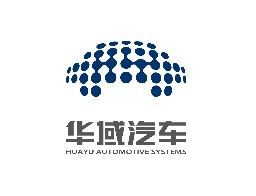 华域汽车系统股份有限公司于2009年在上海证券交易所上市，总部位于上海，是全国最大的汽车零部件集团企业。公司业务为独立汽车零部件研发、生产及销售。主要包括“金属成型与模具、内外饰、电子电器、功能件、热加工、新能源”六个业务板块。华域集团共有30家直接投资企业，主要包括延锋汽车饰件系统有限公司、上海赛科利汽车模具技术应用有限公司、上海小糸车灯有限公司、上海实业交通电器有限公司、上海法雷奥汽车电器系统有限公司、上海三电贝洱汽车空调有限公司、上海纳铁福传动轴有限公司、上海皮尔博格有色零部件有限公司、华域汽车电动系统有限公司等企业。公司约8万名员工在全球224个研发、制造和服务基地为客户提供本地化的供货服务。华域本部技术中心成立于2010年，负责华域集团整体技术战略规划，并承担了汽车电子先进驾驶辅助等一系列自主研发项目。具备国际竞争能力的开发体系和研发团队，华域本部技术中心研发工程师平均年龄33岁，70%为硕士及以上学历， 是一支朝气蓬勃又经验丰富的研发团队。公司网站：www.huayu-auto.com联系方式：recruitment@hasco-group.com，bom@hasco-group.com 邮件主题：华域2016校招+**岗位+姓名+学校+专业岗位人数基本要求专业要求系统工程师21. 985/211工程全日制高校；
2. 硕士及以上学历；
3. 英语6级或英语四级优秀；
4. 较强的团队合作和沟通意识；车辆工程、自动化及相关专业射频工程师21. 985/211工程全日制高校；
2. 硕士及以上学历；
3. 英语6级或英语四级优秀；
4. 较强的团队合作和沟通意识；微波通信、电磁场与微波技术及相关专业硬件工程师31. 985/211工程全日制高校；
2. 硕士及以上学历；
3. 英语6级或英语四级优秀；
4. 较强的团队合作和沟通意识；电子工程、机械电子工程及相关专业机械工程师31. 985/211工程全日制高校；
2. 硕士及以上学历；
3. 英语6级或英语四级优秀；
4. 较强的团队合作和沟通意识； 机械工程、力学工程及相关专业软件工程师61. 985/211工程全日制高校；
2. 硕士及以上学历；
3. 英语6级或英语四级优秀；
4. 较强的团队合作和沟通意识；计算机工程、电子、自动化及相关专业测试工程师21. 985/211工程全日制高校；
2. 硕士及以上学历；
3. 英语6级或英语四级优秀；
4. 较强的团队合作和沟通意识；计算机工程、信号与信息处理及相关专业模型工程师41. 985/211工程全日制高校；
2. 硕士及以上学历；
3. 英语6级或英语四级优秀；
4. 较强的团队合作和沟通意识；车辆工程及相关专业项目管理工程师1本科及以上学历，其他要求同上车辆工程、电子工程或工业工程及相关专业